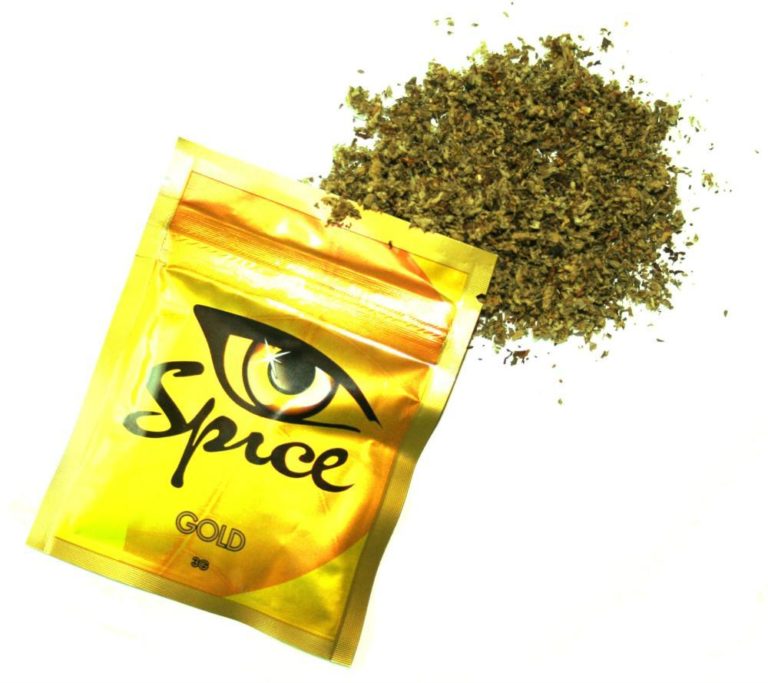 Признаки употребления Спайса 

1. Возникают зрительные и слуховые галлюцинации. При закрытых глазах человек, употребляющий СПАЙС, видит различные яркие образы, слышит звуки и речь. 
2. Нарушение сознания и мышления. Человек в состоянии наркотического опьянения после употребления Спайса теряет связь с реальностью, перестает ощущать собственное тело. Нередки случаи полной потери сознания. 
3. Неосознанные действия. Например, употребляющий СПАЙС, может ходить кругами или по определенной траектории, натыкается на разные предметы. 
4. Амнезия. После того, как состояние опьянения проходит, человек не может вспомнить, что он делал, и что в это время происходило вокруг. 
5. Красные глаза – также признак человека, употребляющего спайс. 
Наиболее серьёзные последствия его употребления: 
• - он вызывает нарушения со стороны сердца и сосудов, со временем развивается сердечная недостаточность; 
• - нарушение функции печени; 
• - разрушение клеток головного мозга, нарушение мышления и других функций центральной нервной системы. 
СПАЙС – запрещённый наркотик, который разрушил не одну жизнь. Не стоит употреблять химию, это приведёт лишь к одному – смерти!  Оставляя ситуацию без контроля, не вмешиваясь, вы рискуете, что уже в скором времени она разовьется и приведет к самым тяжелым последствиям! Спайс - это высокотоксичный и сильнодействующий наркотик!Юный журналист – Савченко Анастасия.